Муниципальное бюджетное общеобразовательное учреждение«Средняя общеобразовательная школа № 2»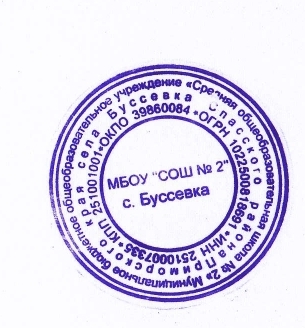 села  Буссевка Спасского района Приморского края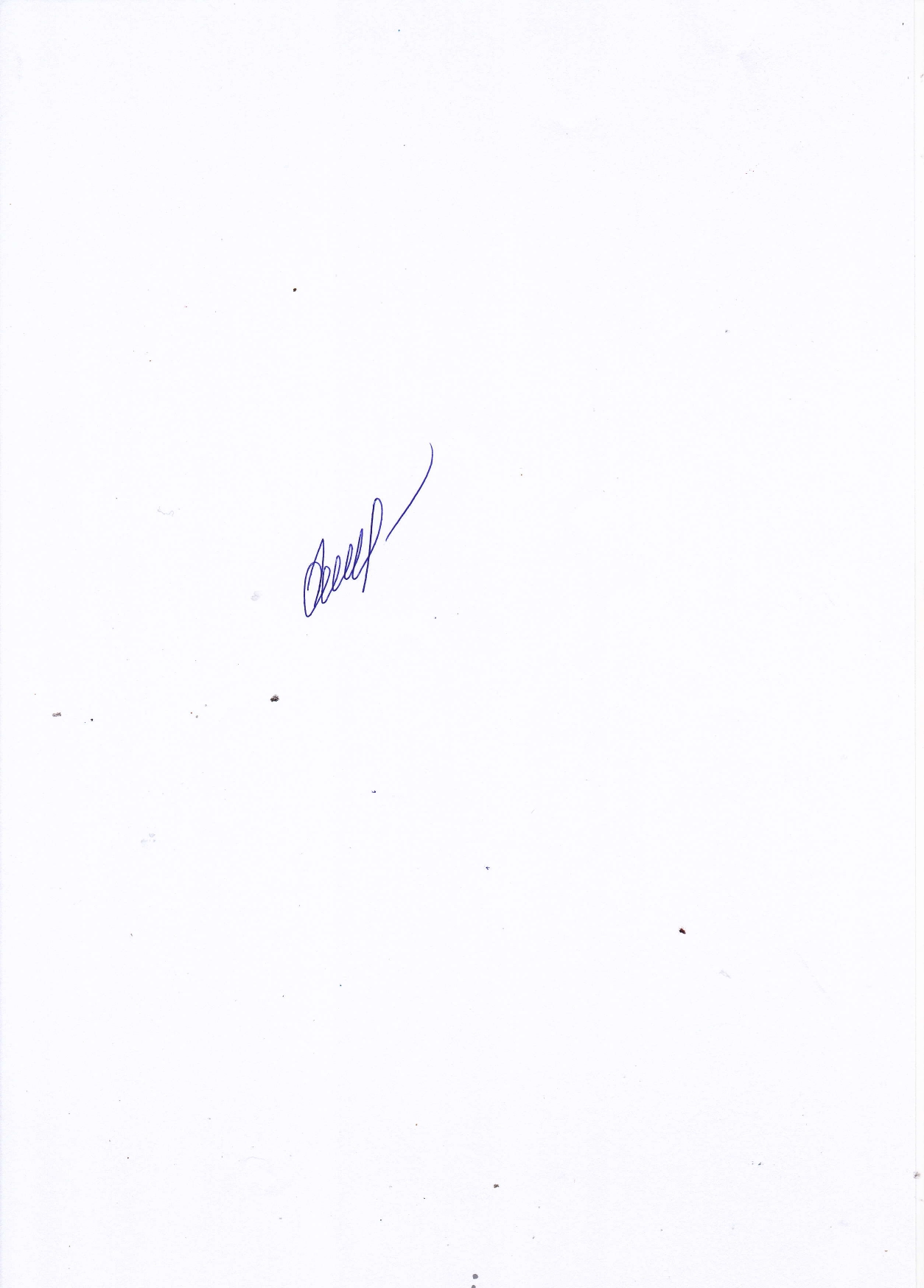 Принята                                                Согласовано                                                     Утвержденана методическом                             зам.директора по УВР                          приказом директораобъединении                                    ______ Хомякова Г.И.             МБОУ «СОШ № 2» с. БуссевкаПротокол от «30» августа 2022 года №1    от «30» августа 2022 от  «31»августа  2022 года  № 63                                                      Рабочая программапо технологии                                                                               предмет2-4  классы                                                        Составитель: Неделько Наталья Владимировна,учитель начальных классов первой квалификационной категории2022 годТЕХНОЛОГИЯПояснительная запискаРабочая программа по предмету «Технология» для 2 класса составленана основе и с учетом требований:1.Федерального государственного образовательного стандарта начального общего образования;2. Авторской программы Е.А. Лутцевой, Т.П. Зуевой. «Технология» 1 – 4 классы;      3. Основной образовательной программы начального общего образования МБОУ « СОШ №2» с.Буссевка. 4.Рабочей  программы  воспитания МБОУ «СОШ № 2 « с. Буссевка.5.Учебного плана МБОУ «СОШ № 2» с.Буссевка В соответствии с учебным планом  МБОУ « СОШ №2» с.Буссевка на изучение учебного предмета «Технология» во 2-4 классах  34 часа в год ( 1 час в неделю, 34 учебные недели).Реализация учебного курса осуществляется по УМК «Школа России».Для реализации программного содержания используется учебник « Технология 1-4 классы »Е.А. Лутцева, Т. П. Зуева. – М.: Просвещение, 2015-2017г.
Планируемые результаты освоения программы2 классЛичностные результаты отражают сформированность, в том числе в части:1.Гражданского воспитанияосновы гражданской идентичности, своей этнической принадлежности в форме осознания «Я» как члена семьи, представителя народа, гражданина России, чувства сопричастности и гордости за свою Родину, народ и историю, осознание ответственности человека за общее благополучие;развитие в детской среде ответственности, принципов коллективизма и социальной солидарности;       2. Патриотического воспитанияформирование патриотизма, чувства гордости за свою Родину, готовности к защите интересов Отечества, ответственности за будущее России на основе развития программ патриотического воспитания детей, в том числе военно-патриотического воспитания; 3.Духовно-нравственного воспитанияразвития у детей нравственных чувств (чести, долга, справедливости, милосердия и дружелюбия); формирования выраженной в поведении нравственной позиции, в том числе способности к сознательному выбору добра; ориентация в нравственном содержании и смысле, как собственных поступков, так и поступков окружающих людей;знание основных моральных норм и ориентация на их выполнение;4.Эстетического воспитанияразвитие этических чувств — стыда, вины, совести как регуляторов морального поведения; понимание чувств других людей и сопереживание им; чувство прекрасного и эстетические чувства на основе знакомства с мировой и отечественной художественной культурой.5.Физического воспитания, формирование культуры здоровья и эмоционального благополучия формирование ответственного отношения к своему здоровью и потребности в здоровом образе жизни; 6.Трудового воспитанияразвития навыков совместной работы, умения работать самостоятельно, мобилизуя необходимые ресурсы, правильно оценивая смысл и последствия своих действий; 7.Экологического воспитанияосновы экологической культуры: принятие ценности природного мира, готовность следовать в своей деятельности нормам природоохранного, нерасточительного, здоровье-сберегающего поведения;8.Ценности научного познаниясодействие повышению привлекательности науки для подрастающего поколения, поддержку научно-технического творчества детей; МетапредметныеРегулятивные УУДОбучающиеся научатся:Формулировать цель деятельности на уроке;Выявлять и формулировать учебную проблему (в ходе анализа предъявляемых заданий, образцов изделий);Планировать практическую деятельность на уроке;Выполнять пробные поисковые действия (упражнения) для выявления оптимального решения проблемы (задачи);Предлагать конструкторско-технологические приёмы и способы выполнения отдельных этапов изготовления изделий (на основе пробных поисковых упражнений и продуктивных заданий в учебнике) из числа освоенных;работая по плану, составленному с учителем, использовать необходимые средства (рисунки, инструкционные карты, приспособления и инструменты), осуществлять контроль точности выполнения операций (с помощью сложных по конфигурации шаблонов, чертёжных инструментов);Определять успешность выполнения своего задания (в диалоге с учителем).Познавательные УУДОбучающиеся научатся:Наблюдать конструкции и образцы объектов природы и окружающего мира, традиции и творчество мастеров родного края;Сравнивать конструктивные и декоративные особенности предметов быта и осознавать их связь с выполняемыми утилитарными функциями, понимать особенности декоративно-прикладных изделий, называть используемые для рукотворной деятельности материалы;Понимать, что нужно использовать пробно-поисковые практические упражнения для открытия нового знания и умения;Находить необходимую информацию как в учебнике, так и в предложенных учителем словарях и энциклопедиях;Называть конструкторско-технологические и декоративно-художественные особенности объектов (графических и реальных), искать наиболее целесообразные способы решения задач из числа освоенных;Самостоятельно делать простейшие обобщения и выводы.Коммуникативные УУДОбучающиеся научатся:–    вести небольшой познавательный диалог по темеурока, коллективно анализировать изделия; –  слушать учителя и одноклассников, высказывать свое мнение; –  вступать в беседу  и обсуждение на  уроке и в жизни. –  выполнять  предлагаемые задания  в  паре, группе из 3–4  человек. Предметные1.Общекультурные  и  общетрудовые  компетенции.  Основы  культуры труда. Самообслуживание.Обучащиеся будут знать (на уровне представлений): об элементарных общих правилах создания рукотворного мира(прочность, удобство, эстетическая выразительность - симметрия , асимметрия);о гармонии предметов и окружающей среды;о профессии  мастеров родного края;о характерных особенностях изученных видов декоративно-прикладного искусства.Обучающиеся будут уметь:самостоятельно отбирать материалы и инструменты для работы;готовить рабочее место в соответствии с видом деятельности, поддерживать порядок во время работы, убирать рабочее место;выделять, называть и применять изученные общие правила создания рукотворного мира в своей предметно-творческой деятельности;самостоятельно выполнять доступные задания с опорой на технологическую карту в предложенных ситуациях и на общие для всех простые правила поведения, делать выбор, какое мнение принять – свое или другое, высказанное в ходе обсуждения;применять освоенные знания и практические умения (технологические, графические, конструкторские) в самостоятельной интеллектуальной и практической деятельности.2.Технология  ручной  обработки  материалов.  Основы  художественно-практической деятельности. Обучающиеся будут знать:обобщенные названия технологических операций: разметка, получение деталей из заготовки, сборка изделия, отделка;  виды    материалов,  обозначенных  в  программе,  их  свойства и названия; происхождение натуральных тканей и их виды;способы соединения деталей из разных материалов, изученные соединительные материалы;основные характеристики и различия простейшего чертежа и эскиза;линии чертежа и приемы построения прямоугольника и окружности с помощью чертежных инструментов;название, устройство и назначение чертежных инструментов (линейка, циркуль, угольник)Обучающиеся будут уметь:читать простейшие чертежи (эскизы);выполнять экономную разметку с помощью чертежных инструментов  с опорой на простейший чертеж (эскиз);оформлять изделие и соединять детали прямой строчкой и ее вариантами;справляться с доступными практическими заданиями с опорой на образец и инструкционную карту.3. Конструирование и моделирование. Обучающиеся научатся:неподвижный и подвижный способ соединения деталей;отличие макета от модели.Обучающиеся получат возможность:конструировать и моделировать изделия из различных материалов по модели, простейшему чертеже или эскизуопределять способ соединения деталей и выполнять подвижное неподвижное соединение известными способами.Планируемые результаты освоения предмета 3 классЛичностные результаты отражают сформированность, в том числе в части: Гражданского воспитания:активной гражданской позиции, гражданской ответственности, основанной на традиционных культурных, духовных и нравственных ценностях российского общества;уважительного отношения к национальному достоинству людей, их чувствам, религиозным убеждениям;ответственности, принципов коллективизма и социальной солидарности;ценностей созидательного отношения к окружающей действительности, ценностей социального творчества, ценности продуктивной организации совместной деятельности.Патриотического воспитания:российской гражданской идентичности: патриотизма, уважения к Отечеству, к прошлому и настоящему многонационального народа России, чувства ответственности и долга перед Родиной, идентификации себя в качестве гражданина России;осознания этнической принадлежности, знания культуры своего народа, своего края, основ культурного наследия народов России и человечества;осознанного, уважительного и доброжелательного отношения к культуре, традициям, ценностям народов России и народов мира, патриотизма, чувства гордости за свою Родину, любви к родному краю, родному дому;уважения к таким символам государства, как герб, флаг, гимн Российской Федерации, к историческим символам и памятникам Отечества.Духовно-нравственного воспитания:развития у детей нравственных чувств (чести, долга, справедливости, милосердия и дружелюбия);формирования выраженной в поведении нравственной позиции, в том числе способности к сознательному выбору добра;развития сопереживания и формирования позитивного отношения к людям, в том числе к лицам с ограниченными возможностями здоровья и инвалидам;содействия формированию у детей позитивных жизненных ориентиров и планов;способности к нравственному самосовершенствованию.Эстетического воспитания:эстетического сознания через освоение художественного наследия народов России и мира, творческой деятельности эстетического характера;способности понимать художественные произведения, отражающие разные этнокультурные традиции;эстетического, эмоционально-ценностного видения окружающего мира;уважения к истории культуры своего Отечества, выраженной в том числе в понимании красоты человека;потребности в общении с художественными произведениями;активного отношения к традициям художественной культуры как смысловой, эстетической и личностно-значимой ценности;чувства красоты, умения видеть, чувствовать, понимать красоту и беречь её.Физическое воспитание:формирование ответственного отношения к своему здоровью и потребности в здоровом образе жизни;формирование системы мотивации к активному и здоровому образу жизни, занятиям физической культурой и спортом, развитие культуры здорового питания;интериоризация правил индивидуального и коллективного безопасного поведения в чрезвычайных ситуациях, угрожающих жизни и здоровью людей, правил поведения на транспорте и на дорогах;осознания последствий и неприятия вредных привычек;знаний, установок, личностных ориентиров и норм поведения, обеспечивающих сохранение и укрепление физического и психического здоровья как одной из ценностных составляющих, способствующих познавательному и эмоциональному развитию ребенка.Трудового воспитания:воспитания уважения к труду и людям труда, трудовым достижениям;коммуникативной компетентности в общественно полезной, учебно-исследовательской, творческой и других видах деятельности;интереса к практическому изучению профессий и труда различного рода.    7.  Экологического воспитания:развитие экологической культуры, бережного отношения к родной земле, природным богатствам России и мира;воспитание чувства ответственности за состояние природных ресурсов, умений и навыков разумного природопользования, нетерпимого отношения к действиям, приносящим вред экологии.Ценности научного познания:создание условий для получения детьми достоверной информации о передовых достижениях и открытиях мировой и отечественной науки, повышения заинтересованности подрастающего поколения в научных познаниях об устройстве мира и общества.Метапредметные результатыРегулятивныеформулировать цель урока после предварительного обсуждения;выявлять и формулировать учебную проблему;анализировать предложенное задание, разделять известное и неизвестное;самостоятельновыполнять пробные поисковые действия (упражнения) для выявления оптимального решения проблемы (задачи);коллективно разрабатывать несложные тематические проекты и самостоятельно их реализовывать, вносить коррективы в полученные результаты;осуществлять текущий контроль точности выполнения технологических операций (с помощью простых и сложных по конфигурации шаблонов, чертежных инструментов), итоговый контроль общего качества выполненного изделия, задания; проверять модели в действии, вносить необходимые конструктивные доработки.Познавательные с помощью учителяискать и отбирать необходимую для решения учебной задачи информацию в учебнике (текст, иллюстрация, схема, чертеж, инструкционная карта), энциклопедиях, справочниках, сети Интернет;открывать новые знания, осваивать новые умения в процессе наблюдений, рассуждений и обсуждений материалов учебника, выполнения пробных поисковых упражнений;преобразовывать информацию: представлять информациюв виде текста, таблицы, схемы (в информационных проектах).Коммуникативные учиться высказывать свою точку зрения и пытаться ее обосновать;слушать других, пытаться принимать другую точку зрения;уметь сотрудничать, выполняя различные роли в группе, в совместном решении проблемы (задачи);уважительно относиться к позиции других, пытаться договариваться. Предметные результаты1. Общекультурные и общетрудовые компетенции. Основы культуры труда, самообслуживаниеЗнать:о характерных особенностях изученных видов декоративно-прикладного искусства;о профессиях мастеров прикладного искусства (в рамках изученного).Уметь:узнавать и называть по характерным особенностям образцов или по описанию изученные и распространенные в крае ремесла;соблюдать правила безопасного пользования домашними электроприборами (светильниками, звонками, теле- и радиоаппаратурой).2. Технология ручной обработки материалов. Элементы графической грамотыЗнать:названия и свойства наиболее распространенных искусственных и синтетических материалов (бумага, металлы, ткани);последовательность чтения и выполнения разметки разверток с помощью контрольно-измерительных инструментов;основные линии чертежа (осевая и центровая);правила безопасной работы канцелярским ножом;косую строчку, ее варианты, их назначение;названия нескольких видов информационных технологий и соответствующих способов передачи информации (из реального окружения учащихся).Иметь представление:о композиции декоративно-прикладного характера на плоскости и в объеме,о традициях декоративно-прикладного искусства в создании изделий.Уметь частично самостоятельно:читать простейший чертеж (эскиз) разверток;выполнять разметку разверток с помощью чертежных инструментов;подбирать и обосновывать наиболее рациональные технологические приемы изготовления изделий;выполнять рицовку;оформлять изделия и соединять детали косой строчкой и ее вариантами;находить и использовать дополнительную информацию из различных источников (в том числе из сети Интернет),решать доступные технологические задачи.3. Конструирование и моделированиеЗнать:простейшие способы достижения прочности конструкций.Уметь:конструировать и моделировать изделия из разных материалов по заданным техническим, технологическим и декоративно-художественным условиям;изменять конструкцию изделия по заданным условиям;выбирать способ соединения и соединительного материала в зависимости от требований конструкции.4. Использование информационных технологий (практика работы на компьютере)Знать:названия и назначение основных устройств персонального компьютера для ввода, вывода и обработки информации, основные правила безопасной работы на компьютере;иметь общее представление о назначении клавиатуры, пользовании компьютерной мышью.Уметь с помощью учителя:включать и выключать компьютер;пользоваться клавиатурой (в рамках необходимого для выполнения предъявляемого задания);выполнять простейшие операции с готовыми файлами и папками (открывать, читать);работать с ЦОР (цифровыми образовательными ресурсами), готовыми материалами на электронных носителях (CD): активировать диск, читать информацию, выполнять предложенные задания.4 классЛичностные результаты отражаютсформированностьвтомчислевчасти:Гражданскоговоспитания:активнойгражданскойпозиции,гражданскойответственности,основаннойнатрадиционныхкультурных,духовныхинравственныхценностяхроссийского общества;культуры межнационального общения; приверженности идеям интернационализма, дружбы, равенства, взаимопомощи народов;уважительного отношения к национальному достоинству людей, их чувствам, религиозным убеждениям;правовой и политической культуры детей, расширение конструктивного участия в принятии решений, затрагивающих их права интересы, в том числе в различных формах самоорганизации, самоуправления, общественно значимой деятельности;ответственности, принципов коллективизма и социальной солидарности;ценностей созидательного отношения к окружающей действительности, ценностей социального творчества, ценности продуктивной организации совместной деятельности, самореализации в группе и организации, ценности «другого» как равноправного партнера;компетенций анализа, проектирования, организации деятельности, рефлексии изменений, способов взаимовыгодного сотрудничества, способов реализации собственного лидерского потенциала.Патриотическоговоспитания:российской гражданской идентичности: патриотизма, уважения к Отечеству, к прошлому и настоящему многонационального народа России, чувства ответственности и долга перед Родиной, идентификации себя в качестве гражданина России, субъективной значимости использования русского языка и языков народов России, осознания и ощущения личностной сопричастности судьбе российского народа;осознания этнической принадлежности, знания истории, языка, культуры своего народа, своего края, основ культурного наследия народов России и человечества;осознанного, уважительного и доброжелательного отношения к истории, культуре, религии, традициям, языкам, ценностям народов России и народов мира.патриотизма, чувства гордости за свою Родину, готовности к защите интересов Отечества, ответственности за будущее России, любви к родному краю, родному дому;уважения к таким символам государства, как герб, флаг, гимн Российской Федерации, к историческим символам и памятникам Отечества.Духовно - нравственноговоспитания -формирование:целостного мировоззрения, соответствующего современному уровню развития науки и общественной практики, учитывающего социальное, культурное, языковое, духовное многообразие современного мира;знания основных норм морали, нравственных, духовных идеалов, хранимых в культурных традициях народов России, готовности на их основе к сознательному самоограничению в поступках, поведении, расточительном потребительстве;нравственных чувств и нравственного поведения, осознанного и ответственного отношения к собственным поступкам, умения справедливо оценивать свои поступки, поступки других людей;способности к нравственному самосовершенствованию;представлений об основах светской этики,понимания значения нравственности, веры и религии в жизни человека, семьи и общества;осознания значения семьи в жизни человека и общества, принятия ценности семейной жизни, уважительного и заботливого отношения к членам своей семьиосознанного, уважительного и доброжелательного отношения к другому человеку, его мнению, мировоззрению, культуре, языку, вере, гражданской позиции;социально-коммуникативных умений и навыков, готовности и способности вести диалог с другими людьми и достигать в нем взаимопонимания;навыков культурного поведения, социально-общественных качеств, уважения к взрослым, ответственного отношения к выполнению поручений;дружеских чувств, коллективных взаимоотношений.Эстетическоговоспитания:эстетического сознания через освоение художественного наследия народов России       и мира, творческой деятельности эстетического характера;способности понимать художественные произведения, отражающие разные этнокультурные традиции;эстетического, эмоционально-ценностного видения окружающего мира;уважения к истории культуры своего Отечества, выраженной в том числе в понимании красоты человека;потребности в общении с художественными произведениями;активного отношения к традициям художественной культуры как смысловой, эстетической и личностно-значимой ценности;чувства красоты, умения видеть, чувствовать, понимать красоту и беречь её.5. Физическоговоспитанияиформированиякультурыздоровья:осознания ценности жизниосознания ценности здорового и безопасного образа жизни; правил индивидуального и коллективного безопасного      поведения в чрезвычайных ситуациях, угрожающих жизни и здоровью людей, правил поведения на транспорте и на дорогах;осознания последствий и неприятия вредных привычек;знаний, установок, личностных ориентиров и норм поведения, обеспечивающих сохранение и укрепление физического и психического здоровья как одной из ценностных составляющих, способствующих познавательному и эмоциональному развитию ребенка.6.Трудовоговоспитанияипрофессиональногосамоопределения:уважительного отношения к труду;опыта участия в социально значимом труде;коммуникативной компетентности в общественно полезной, учебно-исследовательской, творческой и других видах деятельности;интереса к практическому изучению профессий и труда различного рода, в том числе на основе применения предметных знаний, осознанного выбора индивидуальной траектории продолжения образования с учетом личностных интересов и способностей, общественных интересов и потребностей.7. Экологическоговоспитания:основ экологической культуры, соответствующей современному уровню экологического мышления;ответственного отношения к природе и нравственно-патриотических чувств, опирающихся на исторические и природные корни, проявление заботы об окружающей среде в целом;опыта экологически ориентированной рефлексивно-оценочной и практической деятельности в жизненных ситуациях: готовности к исследованию природы, к занятиям сельскохозяйственным трудом, к художественно-эстетическому отражению природы, к занятиям туризмом, в том числе экотуризмом, к осуществлению природоохранной деятельности;экологически целесообразного отношения к природе как источнику жизни на Земле, основе ее существования;способности применять знания, получаемые при изучении предмета, для решения задач, связанных с окружающей природной средой, повышения уровня экологической культуры, осознания глобального характера экологических проблем и путей их решения посредством методов предмета;экологического мышления, умения руководствоваться им в познавательной, коммуникативной и социальной практике.8. Ценностинаучногопознания:готовности и способности обучающихся к саморазвитию и самообразованию на основе мотивации к обучению и познанию;представлений об основных закономерностях развития общества, взаимосвязях человека и общества с природной средой, о роли предмета в познании этих закономерностей;навыков самостоятельной работы с различными источниками информации и первоначальных умений исследовательской деятельности.Метапредметные результатыРегулятивныеОбучающиеся научатся:принимать и сохранять учебную задачу;учитывать выделенные учителем ориентиры действия в новом учебном материале;планировать  свои  действия  в  соответствии  с  поставленной  задачей  и  условиями  ее реализации, в т.ч. во внутреннем плане;следовать установленным правилам в планировании и контроле способа решения;осуществлять пошаговый и итоговый контроль по результату;адекватно воспринимать предложения и оценку учителей, товарищей, родителей и других людей;различать способ и результат действия;вносить необходимые коррективы в действие после его завершения на основе его оценки и учета сделанных ошибок.Обучающиеся  получат возможность научиться:самостоятельно находить несколько вариантов решения учебной задачи, представленной на разных уровнях;в сотрудничестве с учителем ставить новые учебные задачи;самостоятельно учитывать выделенные учителем ориентиры действия в новом учебном материале;осуществлять констатирующий и предвосхищающий контроль по результату и способу действия;проявлять познавательную инициативу в учебном сотрудничестве;адекватно  оценивать  правильность  выполнения  действия  и  вносить  необходимые коррективы, как по ходу работы, так и по ее завершению.Познавательные Обучающиеся научатся:искать и отбирать необходимую информацию для решения учебной задачи в учебнике, энциклопедиях, справочниках, в сети Интернет;приобретать новые знания в процессе наблюдений, рассуждений и обсуждений материалов учебника, выполнения пробных поисковых упражнений;осуществлять  поисково-аналитическую  деятельность  для  практического  решения прикладных задач;перерабатывать  полученную  информацию:  сравнивать  и классифицировать  факты  и явления;  определять  причинно-следственные  связи  изучаемых  явлений,  событий, использовать её для выполнения предлагаемых и жизненных задач;делать выводы на основе обобщения полученных знаний и освоенных умений.Обучающиеся получат возможность научиться:осуществлять расширенный поиск информации с использованием ресурсов библиотек и Интернета;осознанно и произвольно строить сообщения в устной и письменной форме;осуществлять синтез, самостоятельно достраивая и восполняя недостающие компоненты;находить  несколько  источников  информации,  делать  выписки  из  используемых источников;осуществлять  сравнение,  сериацию  и  классификацию  изученных  объектов  по самостоятельно выделенным основаниям;строить  логическое  рассуждение,  включающее  установление  причинно-следственных связей;создавать и преобразовывать модели и схемы для решения задач;осуществлять выбор наиболее эффективных способов решения задач в зависимости от конкретных условий;произвольно и осознанно владеть общими приемами решения задач;работать  с  учебной  и  научно-популярной  литературой,  находить  и  использовать информацию для практической работы.Коммуникативные Обучающиесянаучатся:формулировать свои мысли с учётом учебных и жизненных речевых ситуаций;высказывать свою точку зрения и пытаться её обосновывать и аргументировать;слушать других, уважительно относиться к их мнениям, пытаться договариваться;сотрудничать, выполняя различные роли в группе, при совместном решении проблемы (задачи).Обучающиеся получат возможность научиться:учитывать разные мнения и обосновывать свою позицию;понимать относительность мнений и подходов к решению проблемы;аргументировать  свою  позицию  и  координировать  ее  с  позициями  партнеров  при выработке общего решения;с учетом целей коммуникации достаточно точно, последовательно и полно передавать партнеру необходимую информацию как ориентир для построения действия;задавать  вопросы,  необходимые  для  организации  собственной  деятельности  и сотрудничества с партнером;осуществлять  взаимный  контроль  и  оказывать  в  сотрудничестве  необходимую взаимопомощь;адекватно  использовать  речевые  средства  для  эффективного  решения  разнообразных коммуникативных задач.Планируемые результаты1.Общекультурные и общетрудовые компетенции. Основы культуры труда, самообслуживание Обучающиеся научатся: иметь представление о наиболее распространенных в своем регионе традиционных народных промыслах и ремеслах, современных профессиях (в том числе профессиях своих родителей) и описывать их особенности;понимать общие правила создания предметов рукотворного мира: соответствие изделия обстановке, удобство (функциональность), прочность, эстетическую выразительность — и руководствоваться ими в практической деятельности;планировать и выполнять практическое задание (практическую работу) с опорой на инструкционную карту; при необходимости вносить коррективы в выполняемые действия;выполнять доступные действия по самообслуживанию и доступные виды домашнего труда.Обучающиеся получат возможность научиться: уважительно относиться к труду людей;понимать культурно-историческую ценность традиций, отраженных в предметном мире, в том числе традиций трудовых династий как своего региона, так и страны, и уважать их;понимать особенности проектной деятельности, осуществлять под руководством учителя элементарную проектную деятельность в малых группах: разрабатывать замысел, искать пути его реализации, воплощать его в продукте, демонстрировать готовый продукт (изделия, комплексные работы, социальные услуги).2. Технология ручной обработки материалов. Элементы графической грамоты.Обучающиеся научатся: на основе полученных представлений о многообразии материалов, их видах, свойствах, происхождении, практическом применении в жизни осознанно подбирать доступные в обработке материалы для изделий по декоративно-художественным и конструктивным свойствам в соответствии с поставленной задачей;отбирать и выполнять в зависимости от свойств освоенных материалов оптимальные и доступные технологические приемы их ручной обработки (при разметке деталей, их выделении из заготовки, формообразовании, сборке и отделке изделия);применять приемы рациональной безопасной работы ручными инструментами: чертежными (линейка, угольник, циркуль), режущими (ножницы) и колющими (швейная игла);выполнять символические действия моделирования и преобразования модели и работать с простейшей технической документацией: распознавать простейшие чертежи и эскизы, читать их и выполнять разметку с опорой на них; изготавливать плоскостные и объемные изделия по простейшим чертежам, эскизам, схемам, рисункам.Обучающиеся получат возможность научиться: отбирать и выстраивать оптимальную технологическую последовательность реализации собственного или предложенного учителем замысла;прогнозировать конечный практический результат и самостоятельно комбинировать художественные технологии в соответствии с конструктивной или декоративно-художественной задачей.3. Конструирование и моделирование Обучающиеся научатся: анализировать устройство изделия: выделять детали, их форму, определять взаимное расположение, виды соединения деталей;решать простейшие задачи конструктивного характера по изменению вида и способа соединения деталей: на достраивание, придание новых свойств конструкции;изготавливать несложные конструкции изделий по рисунку, простейшему чертежу или эскизу, образцу и доступным заданным условиям.Обучающиеся получат возможность научиться: соотносить объемную конструкцию, основанную на правильных геометрических формах, с изображениями их разверток;создавать мысленный образ конструкции с целью решения определенной конструкторской задачи или передачи определенной художественно-эстетической информации; воплощать этот образ в материале.4. Практика работы на компьютереОбучающиеся научатся: выполнять на основе знакомства с персональным компьютером как техническим средством, его основными устройствами и их назначением базовые действия с компьютером и другими средствами ИКТ, используя безопасные для органов зрения, нервной системы, опорно-двигательного аппарата эргономичные приемы работы; выполнять компенсирующие физические упражнения (мини-зарядку);пользоваться компьютером для поиска и воспроизведения необходимой информации;пользоваться компьютером для решения доступных учебных задач с простыми информационными объектами (текстом, рисунками, доступными электронными ресурсами).Обучающиеся получат возможность научиться: пользоваться доступными приемами работы с готовой текстовой, визуальной, звуковой информацией в сети Интернет, а также познакомится с доступными способами ее получения, хранения, переработки.Содержание учебного предмета2 класс Художественная мастерская (10 часов)Зачем художнику знать о цвете, форме, размере. Какова роль цвета в композиции. Какие бывают цветочные композиции. Как увидеть белое изображение на белом фоне. Что такое симметрия. Как получить симметричные детали. Можно ли сгибать картон. Как плоское превратить в объёмное. Как согнуть картон по кривой линии.   Чертёжная мастерская (7 часов)Что такое технологические операции и способы. Что такое линейка и что она умеет. Что такое чертёж и как его прочитать. Как изготовить несколько одинаковых прямоугольников. Можно ли разметить прямоугольник по угольнику. Можно ли без шаблона разметить круг.                          Конструкторская мастерская (9 часов)Какой секрет у подвижных игрушек. Что заставляет вращаться пропеллер. Можно ли соединить детали без соединительных материалов. Как машины помогают человеку. Что интересного в работе архитектора. Рукодельная мастерская (8 часов)Какие бывают ткани. Какие бывают нитки. Что такое натуральные ткани. Строчка косого стежка. Как ткань превращается в изделие. Лекало. Содержание учебного предмета3 классИнформационная мастерская (3 ч)Вспомним и обсудим! Знакомимся с компьютером. Компьютер – твой помощник. Мастерская скульптора (6 ч)Как работает скульптор? Скульптуры разных времен и народов. Статуэтки. Рельеф и его виды. Как придать поверхности фактуру и объем? Конструируем из фольги.Мастерская рукодельниц (8 ч)Вышивка и вышивание. Строчка петельного стежка. Пришивание пуговиц. Подарок малышам. История швейной машины. Секреты швейной машины. Футляры. Проекты «Подвеска», «Волшебное дерево».Мастерская инженера, конструктора, строителя, декоратора (12 ч)Строительство и украшение дома. Объем и объемные формы. Развертка. Подарочные упаковки. Декорирование (украшение) готовых форм.Конструирование из сложных разверток. Модели и конструкции. Наша родная армия. Художник-декоратор. Филигрань и квиллинг. Изонить. Художественные техники из креповой бумаги. Проект«Парад военной техники».Мастерская кукольника (5 ч) Может ли игрушка быть полезной? Театральные куклы. Марионетки. Игрушка из носка.Игрушка-неваляшка. Что узнали, чему научились.Содержание учебного предмета 4 классИнформационная мастерская (4 ч)Вспомним и обсудим! Информация. Интернет. Создание текста на компьютере. Создание презентаций. Программа РowerPoint. Проверим себя.	Проект «Дружный класс» (3 ч)Презентация класса. Эмблема класса. Папка «Мои достижения». Проверим себя.Студия «Реклама» (3 ч)Реклама и маркетинг. Упаковка для мелочей. Коробка для подарка. Упаковка для сюрприза. Проверим себя.Студия «Декор интерьера» (6 ч)Интерьеры разных времён. Художественная техника «декупаж» Плетённые салфетки. Цветы из креповой бумаги. Сувениры на проволочных кольцах. Изделия из полимеров. Проверим себя.Новогодняя студия (3 ч)Новогодние традиции. Игрушки из зубочисток. Игрушки из трубочек для коктейля. Проверим себя.Студия «Мода» (7 ч.)История одежды и текстильных материалов. Исторический костюм. Одежда народов России. Синтетические ткани. Твоя школьная форма. Объёмные рамки. Аксессуары одежды. Вышивка лентами. Проверим себя. Студия «Подарки» (3 ч)День защитника Отечества. Плетёная открытка. Весенние цветы.  Проверим себя.	Студия «Игрушки» (5 ч)История игрушек.  Игрушка – попрыгушка. Качающиеся игрушки. Подвижная игрушка «Щелкунчик» Игрушка с рычажным механизмом. Подготовка портфолио. Проверим себя.Тематический план2 классТематический  план3 классТематический план4 класс№ п/пНаименование разделовКоличество часовОсновные направлениявоспитательнойдеятельности1Художественная мастерская10ч6,82Чертежная мастерскаяч3,4,5,6,83Конструкторская мастерская9 ч4,5,6,74Рукодельная мастерская8 ч3,4,5,6,7,8Итого34 ч№ п/пНаименование  разделовКоличество часовОсновные направления воспитательной деятельности1Информационная мастерская31, 4, 5, 6, 82Мастерская скульптора63, 4, 63Мастерская рукодельниц82, 3, 4, 64Мастерская инженера, конструктора, строителя, декоратора122, 4, 6, 7, 85Мастерская кукольника53, 4, 6Итого34 ч№ п/пНаименование разделовКоличество часовОсновные направлениявоспитательнойдеятельности1Информационная мастерская4 5,6,72Проект «Дружный класс»3 1,2,3,3Студия «Реклама»3 3,4,5,6,74Студия «Декор интерьера»6 3,4,5,6,75Новогодняя студия3 3,4,5,6,76Студия «Мода»7 1,2,3,4,6,77Студия «Подарки»3 1,3,4.5,88Студия «Игрушки»5 3,4,6,7,8Всего34 часа